м. Київ	                                                                                                                 «08» лютого 2023 р. ЗАПИТ ЦІНОВИХ ПРОПОЗИЦІЙ  						     (далі – „Запит”) Товариство Червоного Хреста України (далі – «ТЧХУ») оголошує конкурс на місцеву закупівлю аптечок тактичних, гемостатичних бинтів, бандажів.Технічні вимоги до продукції** Товариство Червоного Хреста України залишає за собою право здійснювати закупівлі за окремими позиціями/лотами.*Товариство Червоного Хреста України залишає за собою право змінювати кількість замовлення залежно від наявного фінансування.Термін виконання – 25.02.2023р         Місце доставки: м. Київ, вул. Пушкінська, 30Інша інформація:Валютою тендерної пропозиції є гривня. Розрахунки здійснюватимуться у національнійвалюті України на розрахунковий рахунок постачальника.Оплата здійснюється за системою 50% передплати після отримання рахунку, та 50% постоплати по факту підписання відповідних накладних. Якщо Учасник пропонує власну систему оплати, просимо вказати її в Додатку 1.У разі відмінності запропонованої Учасником пропозиції від тієї, що вказана в технічному завданні (додаток 1), рішення про допустимість такого відхилення приймається тендерним комітетом.Покупець має право змінювати обсяг закупівлі та позиції Товару залежно від реального фінансування видатків та/або виробничої потреби Покупця. Склад цінової пропозиції: Цінова пропозиція у формі Додатку 1 до запиту на фірмовому бланку; Документи, які підтверджують відповідність технічним та кваліфікаційним вимогам; Також просимо додати до Вашої тендерної пропозиції будь-які інші документи, що, на Вашу думку, можуть бути корисними для оцінки пропозиції (наприклад, рекомендаційні листи, тощо). Запитання щодо цінової пропозиції надсилайте на електронну пошту: zakaz@redcross.org.ua до 15:00  13.02.2023 р. Цінові пропозиції приймаються на електронну пошту: zakaz@redcross.org.ua до 13.02.2023 року до 18:00. Підписанням та поданням своєї цінової пропозиції учасник погоджується з наступним:участь у закупівлі пов’язаних осіб або ж змова учасників місцевої закупівлі забороняється. У разі виявлення таких фактів, результат закупівлі буде відмінено або договір з відповідним постачальником буде достроково розірвано в односторонньому порядку з поверненням всього отриманого таким постачальником за договором та відшкодуванням збитків завданих Організації.пропозиція може бути відхилена, та/або договір може бути розірваний, якщо є будь-які докази, що підписання договору або виконання договору включають в себе хабарництво або будь-які інші незаконні дії.учасник самостійно одержує всі необхідні документи, пов’язані з поданням його тендерної пропозиції, та несе всі витрати на їх отримання.  Підписанням та поданням своєї цінової пропозиції учасник підтверджує:1.1. з метою забезпечення дотримання вимог законодавства України, а саме Постанови Кабінету міністрів України №187 від 03 березня 2022 року «Про забезпечення захисту національних інтересів за майбутніми позовами держави Україна у зв’язку з військовою агресією Російської Федерації», на дату подання пропозиції, він (його посадові особи) не належить до:     - юридичних осіб, створених та зареєстрованих відповідно до законодавства України, кінцевим бенефіціарним власником, членом або учасником (акціонером), що має частку в статутному капіталі 10 і більше відсотків, яких є Російська Федерація, громадянин Російської Федерації, крім того, що проживає на території України на законних підставах, або юридична особа, створена та зареєстрована відповідно до законодавства Російської Федерації; - осіб, пов’язаних з державою-агресором.1.2. На Учасника (його посадових осіб) не поширюється дія економічних Санкцій*.Санкції* - Санкції Ради безпеки ООН, Відділу з контролю за іноземними активами Державного казначейства США, Департаменту торгівлі Бюро промисловості та безпеки США, Державного департаменту США, Європейського Союзу, України, Великобританії або будь-якої іншої країни чи організації, рішення і акти якої є юридично обов'язковими.1.3. Учасника (його посадових осіб) не включено до:Санкцій РНБО (Ради національної безпеки і оборони України).Санкційного списку Міністерства Фінансів США (OFAC).Санкційного списку Канади.Санкційного списку ЄС.Зведеного санкційного списку Австралії.Санкційного списку Великобританії.Санкційного списку Японії проти РФ у зв'язку з подіями в Україні.Санкційних списків Бюро промисловості та безпеки (BIS) Міністерства торгівлі США.Методика обрання переможця конкурсу (процедури місцевої закупівлі). Спочатку серед поданих цінових пропозицій Тендерним комітетом відбираються пропозиції, які відповідають технічним, кваліфікаційним та іншим вимогам до предмета закупівлі та постачальника, які містяться у цьому Запиті. З відібраних цінових пропозицій Комітетом обирається пропозиція з найнижчою ціною та постачальник/виконавець, який подав таку цінову пропозицію, оголошується переможцем процедури місцевої закупівлі. Визначення переможця даної процедури закупівлі відбудеться, протягом 3 робочих днів з дати розгляду цінових пропозицій. Результати процедури закупівлі буде повідомлено всім учасникам не пізніше 3 (трьох) робочих днів з дати прийняття рішення про визначення переможця шляхом надсилання відповідних повідомлень всім учасникам місцевої закупівлі електронною поштою або розміщення інформації на сайті Товариства www.redcross.org.ua. Укладання договору: Замовник укладає договір про закупівлю з учасником, який визнаний переможцем, протягом строку дії його пропозиції, не пізніше ніж через 20 днів з дня прийняття рішення про намір укласти договір про закупівлю відповідно до вимог тендерної документації та пропозиції учасника-переможця. Умови договору про закупівлю не повинні відрізнятися від змісту цінової пропозиції переможця процедури закупівлі. Істотні умови договору про закупівлю не можуть змінюватися після його підписання до виконання зобов’язань сторонами в повному обсязі. Зміни до договору про закупівлю оформлюються в такій самій формі, що й договір про закупівлю, а саме у письмовій формі шляхом укладення додаткової угоди до договору. У разі відмови переможця від підписання договору про закупівлю відповідно до вимог тендерної документації, замовник відхиляє цінову пропозицію такого учасника та визначає переможця серед тих учасників, строк дії цінової пропозиції яких ще не минув. Голова тендерного комітету					                                  Р.І. ОшовськаДодаток 1  до запиту                                                                                                    ____________________________________________(назва підприємства/фізичної особи), надає свою пропозицію щодо участі у закупівлі аптечок тактичних, гемостатичних бинтів, бандажів.Доставка: цінова пропозиція включає доставку  товару транспортом Постачальника, та включає завантажувальні та розвантажувальні роботи за адресою: м. Київ, вул. Пушкінська, 30Термін виконання: _________________ Умови оплати:     _________________ Ми погоджуємося з умовами, що Ви можете відхилити нашу чи всі надані пропозиції, та розуміємо, що Ви не обмежені у прийнятті будь-якої іншої пропозиції з більш вигідними для Вас умовами. 	Ми погоджуємося з умовами, що Замовник має право самостійно зменшити обсяги закупівлі в залежності від наявного фінансування.									Ми погоджуємось зафіксувати цінову пропозицію на термін в 30 календарних днів з моменту по-дачі.Подаючи свою пропозицію ми підтверджуємо повну комплектацію та відповідність зазначеному у оголошенні-описі. Керівник організації/ФОП:	_________________________ ( ____________________)  МП                                                         підпис			ПІБ 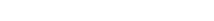     №Назва Кількість Од. виміруДодаткова інформація 1Аптечка тактична IFAK BAG для надання першої медичної допомоги		50Шт.Додаток№12Гемостатичний бинт		100Шт. Додаток№13Компресійний бандаж типу «ізраїльський» 180х10 см		100Шт.Обов’язкові кваліфікаційні вимоги до постачальника товарів або виконавця робіт та послуг Документи, які підтверджують відповідність кваліфікаційним вимогам Право на здійснення підприємницької діяльності з відповідністю КВЕДамКопія свідоцтва про державну реєстрацію (для зареєстрованих до 07.05.2011 року, якщо їм не було видано Виписку) або Виписка з Єдиного державного реєстру юридичних осіб та фізичних осіб-підприємців або Витяг з Єдиного державного реєстру юридичних осіб та фізичних осіб-підприємців, в якому зазначаються основні види діяльностіКопія свідоцтва про реєстрацію платника податку на додану вартість або Витяг з реєстру платників єдиного податку (для зареєстрованих з 01.01.2014 року), або довідки з податкового органу про обрання системи оподаткуванняВідповідні сертифікати, ліцензіїБезготівковий розрахунок50 % передплати,  50 % пост оплатаЦінова пропозиція з зазначенням банківських реквізитів постачальника, умов оплати та поставки.Юридична особа, яка є учасником, не внесена до Єдиного державного реєстру осіб, які вчинили корупційні або пов’язані з корупцією правопорушенняЛист-гарантія на бланку учасникаЮридична особа протягом останніх трьох років не притягувалася до відповідальності за порушення, передбачене пунктом 4 частини другої статті 6, пунктом 1 статті 50 Закону України «Про захист економічної конкуренції», у вигляді вчинення анти конкурентних узгоджених дій, які стосуються спотворення результатів торгів (тендерів)Лист-гарантія на бланку учасникаСлужбова (посадова) особа учасника, яка підписала тендерну пропозицію, не було засуджено за злочин, вчинений з корисливих мотивів, судимість з якої не знято або не погашено у встановленому законом порядкуЛист-гарантія на бланку учасникаЮридична особа, яка є учасником, не має заборгованості із сплати податків і зборів (обов’язкових платежів)Лист-гарантія на бланку учасникаЮридична особа, яка є учасником, не маєсеред кінцевих бенефіціарних власників, членів або учасників немає російської федерації, громадян російської федерації або юридичних осіб, створених та зареєстрованих відповідно до законодавства російської федерації.Відповідно до Постанови КМУ № 187 від 03.03.2022 року.Схематичне зображення структури власностіВідомості про підприємствоПовне найменування учасника – суб’єкта господарюванняВідомості про підприємствоІдентифікаційний код за ЄДРПОУВідомості про підприємствоРеквізити (адреса – юридична та фактична, телефон, факс, телефон для контактів)Відомості про підприємствоБанківські реквізитиВідомості про особу (осіб), які уповноважені представляти інтереси Учасника(Прізвище, ім’я, по батькові, посада, контактний телефон).№НайменуванняДодаткова інформаціяК-сть, шт.Ціна, (з врахуванням відповідного до системи оподаткування податку) грн.Вартість пропозиції (з рахуванням відповідного до системи оподаткування податку) грн.1 Аптечка тактична IFAK BAG для надання першої медичної допомоги			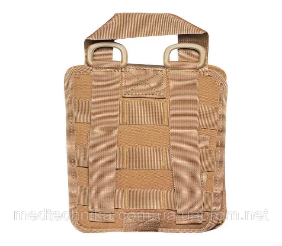 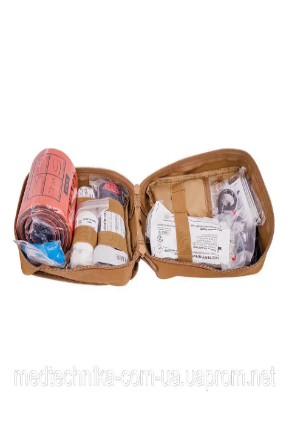 Склад:• засіб для зупинення кровотечі механічний по типу ""SICH (СІЧ"" / Tourniquet – 1 шт.• оклюзійна торакальна пов'язка (наліпка) з клапаном / Chest Seal Vented – 1 шт.• пакет перев'язувальний індивідуальний стерильний з еластичними компресійними компонентами першої допомоги / Emergency Bandage – 1 шт.• марля спресована Compressed Gauze – 1 шт.• рукавички нітрилові оглядові нестерильні – пара (2 шт.)• назофарингеальний повітровід / Nasal Airway – 1 шт.• маркер водостійкий для нанесення інформації чорного кольору / Marker – 1 шт.• еластичний бинт / Elastic Bandage – 1 шт.• ножиці для розрізання одягу та взуття (атравматичні) / Scissors – 1 шт.• липка стрічка / PE Tape – 1 шт.• шина / Splint – 1 шт.• пластир / Wound Plasters (14 шт./уп.) – 1 упаковка• термоковдра / Emergency Blanket – 1 шт.• засіб для зупинення кровотечі механічний гумовий ""Омега"" (джгут) / Hemostatic Rubber Bandage ""Omega"" – 1 шт.• маска для дихання рот в рот / CPR Face Shield – 1 шт.• футляр (сумка); розміри: висота – 23 см, ширина – 17 см, товщина – 12 см) / Bag – 1 шт.• вкладиш/List – 1 шт."    502Гемостатичний бинт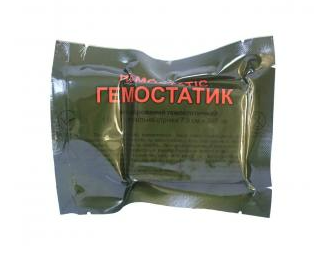 Z-бинт ГЕМОСТАТИК - це комплексний засіб для контролю та запобігання кровотечі, який використовує інноваційні технології для гемостазису, тобто. зупинки кровотечі. Ключовим компонентом є особливий інертний мінерал Каолін.  Ширина: 7,5 см, Довжина: 3,6 см, Країна – виробник: Україна.1003Компресійний бандаж типу «ізраїльський» 180х10 см		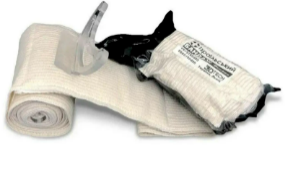 Бандаж українського виробництва — компресійна пов’язка, яка є аналогом відомого ізраїльського засобу невідкладної допомоги. Український бандаж шириною 4 дюйми — це відріз еластичного тканини/бинта довжиною 200см(це дозволяє збільшити тиск на уражену ділянку), доповнений кровопоглинаючою подушкою, аплікатором тиску та спеціальними фіксаторами. Зокрема, передбачений захист від випадкового розкручування, а також позначка на плошці для інтуїтивно розуміння накладання та інструкцією на упаковці. Абсорбуюча частина є довгою а по ширині має практично 4 дюйми – що робить площу поглинання досить великою . Вона виготовлена з медичного спанбонду — нетканого, а-алергічного синтетичного матеріалу, який має поглинальні властивості. Об’єм подушки з подвійним наповненням достатній для того, щоб не допустити протікання крові. Аплікатор тиску і планка для фіксації виготовлені з монолітного антивандального матеріалу. Можна застосовувати будь-який тиск на рану, не сумніваючись у надійній фіксації гемостатичної пов’язки. Кріплення стандартне і надійне та зрозуміле. У конструкції бандажа передбачена петля фіксації для самодопомоги. В умовах відсутності медика, можна зручно накласти пов’язку на кінцівку самостійно однією рукою. Бинт довжиною майже два метри (а це більше за аналоги на ринку України) виготовлений з високо еластичного матеріалу, він забезпечує необхідний тиск та його ефективне утримання. Це дає можливість зупиняти кровотечі різної інтенсивності без ризику додаткової травматизації пацієнта.100Всього, грн Всього, грн Всього, грн 